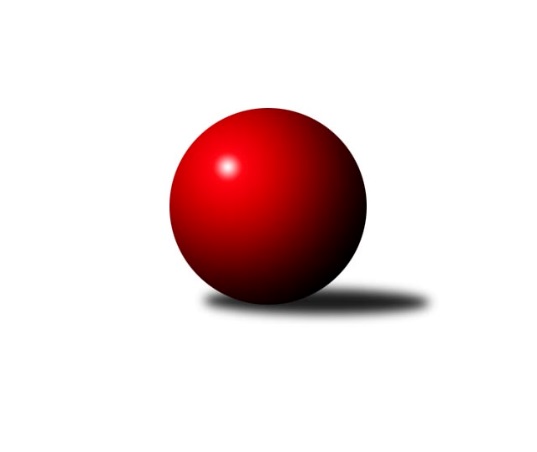 Č.16Ročník 2016/2017	9.3.2017Nejlepšího výkonu v tomto kole: 1621 dosáhlo družstvo: TJ Jiskra Rýmařov ˝C˝Meziokresní přebor-Bruntál, Opava 2016/2017Výsledky 16. kolaSouhrnný přehled výsledků:KK PEPINO Bruntál 	- TJ Kovohutě Břidličná ˝C˝	8:2	1536:1350		6.3.TJ Opava ˝D˝	- TJ Sokol Chvalíkovice ˝B˝	2:8	1442:1619		6.3.KK Minerva Opava ˝C˝	- TJ Kovohutě Břidličná ˝D˝	4:6	1606:1618		6.3.TJ Horní Benešov ˝E˝	- TJ Jiskra Rýmařov ˝C˝	2:8	1550:1621		6.3.RSKK Raciborz	- TJ Horní Benešov ˝F˝	10:0	1582:1401		6.3.KK Minerva Opava ˝C˝	- KK PEPINO Bruntál 	0:10	1539:1716		9.3.Tabulka družstev:	1.	KK PEPINO Bruntál	16	14	0	2	122 : 38 	 	 1620	28	2.	TJ Jiskra Rýmařov ˝C˝	16	11	0	5	106 : 54 	 	 1586	22	3.	RSKK Raciborz	15	11	0	4	98 : 52 	 	 1604	22	4.	TJ Kovohutě Břidličná ˝D˝	16	9	1	6	89 : 71 	 	 1551	19	5.	TJ Horní Benešov ˝E˝	16	9	1	6	80 : 80 	 	 1539	19	6.	TJ Sokol Chvalíkovice ˝B˝	16	8	0	8	71 : 89 	 	 1542	16	7.	TJ Kovohutě Břidličná ˝C˝	15	7	0	8	90 : 60 	 	 1529	14	8.	TJ Horní Benešov ˝F˝	16	6	0	10	58 : 102 	 	 1500	12	9.	KK Minerva Opava ˝C˝	16	2	0	14	50 : 110 	 	 1444	4	10.	TJ Opava ˝D˝	16	1	0	15	26 : 134 	 	 1446	2Podrobné výsledky kola:	 KK PEPINO Bruntál 	1536	8:2	1350	TJ Kovohutě Břidličná ˝C˝	Přemysl Janalík	 	 193 	 183 		376 	 0:2 	 382 	 	177 	 205		Leoš Řepka ml.	Tomáš Janalík	 	 230 	 211 		441 	 2:0 	 311 	 	156 	 155		Lubomír Khýr	Richard Janalík	 	 175 	 201 		376 	 2:0 	 346 	 	165 	 181		Jaroslav Zelinka	Josef Novotný	 	 180 	 163 		343 	 2:0 	 311 	 	157 	 154		Josef Kočařrozhodčí: Nejlepší výkon utkání: 441 - Tomáš Janalík	 TJ Opava ˝D˝	1442	2:8	1619	TJ Sokol Chvalíkovice ˝B˝	Petr Bracek ml.	 	 169 	 203 		372 	 0:2 	 381 	 	202 	 179		Otto Mückstein	Petr Bracek ml.	 	 154 	 167 		321 	 0:2 	 455 	 	248 	 207		Dalibor Krejčiřík	Vladislav Kobelár	 	 197 	 210 		407 	 2:0 	 372 	 	182 	 190		Daniel Beinhauer	Vilibald Marker	 	 167 	 175 		342 	 0:2 	 411 	 	198 	 213		Marek Hynarrozhodčí: Nejlepší výkon utkání: 455 - Dalibor Krejčiřík	 KK Minerva Opava ˝C˝	1606	4:6	1618	TJ Kovohutě Břidličná ˝D˝	Gabriela Beinhaeurová	 	 237 	 204 		441 	 2:0 	 405 	 	200 	 205		Ladislav Stárek st.	Stanislav Troják *1	 	 203 	 184 		387 	 0:2 	 398 	 	183 	 215		Pavel Veselka	Zuzana Šafránková	 	 180 	 177 		357 	 0:2 	 407 	 	191 	 216		Jiří Večeřa	Radek Fischer	 	 220 	 201 		421 	 2:0 	 408 	 	220 	 188		Ota Pidimarozhodčí: střídání: *1 od 51. hodu Lubomír BičíkNejlepší výkon utkání: 441 - Gabriela Beinhaeurová	 TJ Horní Benešov ˝E˝	1550	2:8	1621	TJ Jiskra Rýmařov ˝C˝	Zdeňka Habartová	 	 196 	 187 		383 	 0:2 	 417 	 	214 	 203		Pavel Přikryl	Josef Šindler	 	 195 	 175 		370 	 0:2 	 404 	 	215 	 189		Miroslav Langer	Zdeněk Smrža	 	 181 	 209 		390 	 0:2 	 431 	 	193 	 238		Pavel Švan	Zbyněk Tesař	 	 189 	 218 		407 	 2:0 	 369 	 	188 	 181		Stanislav Lichnovskýrozhodčí: Nejlepší výkon utkání: 431 - Pavel Švan	 RSKK Raciborz	1582	10:0	1401	TJ Horní Benešov ˝F˝	Krzysztof Wróblewski	 	 206 	 210 		416 	 2:0 	 314 	 	170 	 144		Tomáš Zbořil	Artur Tokarski	 	 173 	 207 		380 	 2:0 	 355 	 	167 	 188		Roman Swaczyna	Mariusz Gierczak	 	 188 	 205 		393 	 2:0 	 378 	 	199 	 179		Lukáš Zahumenský	Ryszard Grygiel	 	 191 	 202 		393 	 2:0 	 354 	 	165 	 189		Martin Švrčinarozhodčí: Nejlepší výkon utkání: 416 - Krzysztof Wróblewski	 KK Minerva Opava ˝C˝	1539	0:10	1716	KK PEPINO Bruntál 	Gabriela Beinhaeurová	 	 221 	 177 		398 	 0:2 	 472 	 	239 	 233		Tomáš Janalík	Stanislav Troják *1	 	 180 	 197 		377 	 0:2 	 431 	 	211 	 220		Přemysl Janalík	Zuzana Šafránková	 	 191 	 189 		380 	 0:2 	 382 	 	192 	 190		Josef Novotný	Radek Fischer	 	 189 	 195 		384 	 0:2 	 431 	 	215 	 216		Lukáš Janalíkrozhodčí: střídání: *1 od 51. hodu Lubomír BičíkNejlepší výkon utkání: 472 - Tomáš JanalíkPořadí jednotlivců:	jméno hráče	družstvo	celkem	plné	dorážka	chyby	poměr kuž.	Maximum	1.	Tomáš Janalík 	KK PEPINO Bruntál 	433.23	291.1	142.1	4.1	6/7	(472)	2.	Leoš Řepka ml. 	TJ Kovohutě Břidličná ˝C˝	417.96	295.1	122.8	7.1	6/6	(449)	3.	Krzysztof Wróblewski 	RSKK Raciborz	416.32	290.2	126.1	5.8	7/7	(481)	4.	Lukáš Janalík 	KK PEPINO Bruntál 	413.00	291.8	121.2	7.5	6/7	(445)	5.	Gabriela Beinhaeurová 	KK Minerva Opava ˝C˝	412.43	286.6	125.9	7.6	7/7	(482)	6.	Zdeněk Smrža 	TJ Horní Benešov ˝E˝	406.14	285.3	120.9	7.8	8/8	(470)	7.	Pavel Švan 	TJ Jiskra Rýmařov ˝C˝	404.07	280.5	123.5	6.3	7/8	(443)	8.	Dalibor Krejčiřík 	TJ Sokol Chvalíkovice ˝B˝	403.86	280.8	123.1	6.8	6/8	(455)	9.	Pavel Přikryl 	TJ Jiskra Rýmařov ˝C˝	402.59	281.8	120.8	7.0	8/8	(433)	10.	Artur Tokarski 	RSKK Raciborz	400.36	278.0	122.4	7.4	7/7	(446)	11.	Dariusz Jaszewski 	RSKK Raciborz	399.46	280.0	119.4	7.8	7/7	(436)	12.	Jiří Večeřa 	TJ Kovohutě Břidličná ˝D˝	397.50	272.9	124.6	7.8	6/8	(465)	13.	Jan Mlčák 	KK PEPINO Bruntál 	396.28	282.8	113.5	8.1	5/7	(447)	14.	Josef Novotný 	KK PEPINO Bruntál 	395.97	276.8	119.1	9.6	7/7	(433)	15.	Jaroslav Zelinka 	TJ Kovohutě Břidličná ˝C˝	394.40	275.3	119.1	10.1	6/6	(428)	16.	Miroslav Langer 	TJ Jiskra Rýmařov ˝C˝	394.04	279.7	114.3	10.3	8/8	(428)	17.	Otto Mückstein 	TJ Sokol Chvalíkovice ˝B˝	392.86	273.5	119.4	9.0	7/8	(441)	18.	Ota Pidima 	TJ Kovohutě Břidličná ˝D˝	392.73	270.6	122.2	7.4	8/8	(431)	19.	Josef Šindler 	TJ Horní Benešov ˝E˝	391.08	278.5	112.6	8.8	8/8	(433)	20.	Mariusz Gierczak 	RSKK Raciborz	388.12	278.7	109.4	9.1	7/7	(426)	21.	Vladislav Kobelár 	TJ Opava ˝D˝	387.60	271.2	116.4	10.0	5/7	(413)	22.	Stanislav Lichnovský 	TJ Jiskra Rýmařov ˝C˝	385.61	271.0	114.6	9.9	8/8	(447)	23.	David Beinhauer 	TJ Sokol Chvalíkovice ˝B˝	385.57	269.9	115.7	10.1	7/8	(445)	24.	Roman Swaczyna 	TJ Horní Benešov ˝F˝	385.55	274.6	111.0	10.0	7/7	(435)	25.	Martin Švrčina 	TJ Horní Benešov ˝F˝	382.83	276.4	106.4	10.2	7/7	(447)	26.	Radek Fischer 	KK Minerva Opava ˝C˝	381.13	267.2	113.9	9.4	6/7	(421)	27.	Zdeňka Habartová 	TJ Horní Benešov ˝E˝	378.47	275.0	103.4	9.7	8/8	(471)	28.	Luděk Häusler 	TJ Kovohutě Břidličná ˝C˝	374.20	265.5	108.7	11.1	5/6	(394)	29.	Miroslav Smékal 	TJ Kovohutě Břidličná ˝D˝	374.09	262.8	111.3	9.8	7/8	(420)	30.	Tomáš Zbořil 	TJ Horní Benešov ˝F˝	373.20	265.4	107.8	11.9	7/7	(442)	31.	Daniel Beinhauer 	TJ Sokol Chvalíkovice ˝B˝	371.25	261.8	109.4	9.8	8/8	(456)	32.	Jiří Novák 	TJ Opava ˝D˝	362.20	255.0	107.2	11.0	5/7	(398)	33.	Josef Kočař 	TJ Kovohutě Břidličná ˝C˝	358.67	261.1	97.5	13.9	6/6	(400)	34.	Lukáš Zahumenský 	TJ Horní Benešov ˝F˝	356.95	261.3	95.7	15.9	7/7	(399)	35.	Vilibald Marker 	TJ Opava ˝D˝	354.15	256.0	98.2	14.6	6/7	(419)	36.	Lubomír Bičík 	KK Minerva Opava ˝C˝	347.25	256.0	91.3	14.0	6/7	(414)	37.	Pavel Jašek 	TJ Opava ˝D˝	338.60	259.4	79.2	19.6	5/7	(353)	38.	Zuzana Šafránková 	KK Minerva Opava ˝C˝	327.24	235.4	91.9	16.2	5/7	(384)	39.	Stanislav Troják 	KK Minerva Opava ˝C˝	317.30	231.3	86.0	12.6	5/7	(385)		Petr Kozák 	TJ Horní Benešov ˝F˝	435.33	299.7	135.7	3.7	1/7	(439)		Marek Hynar 	TJ Sokol Chvalíkovice ˝B˝	424.75	302.0	122.8	6.0	2/8	(442)		Josef Klapetek 	TJ Opava ˝D˝	407.00	288.5	118.5	8.5	2/7	(409)		František Ocelák 	TJ Jiskra Rýmařov ˝C˝	403.75	279.3	124.5	10.3	2/8	(420)		Přemysl Janalík 	KK PEPINO Bruntál 	403.50	282.5	121.0	9.0	2/7	(431)		Richard Janalík 	KK PEPINO Bruntál 	400.81	280.9	119.9	8.6	4/7	(428)		Radek Hendrych 	TJ Sokol Chvalíkovice ˝B˝	398.00	278.3	119.8	5.8	2/8	(423)		Jan Doseděl 	TJ Kovohutě Břidličná ˝D˝	397.30	281.5	115.8	8.2	4/8	(421)		Ladislav Stárek st. 	TJ Kovohutě Břidličná ˝D˝	393.12	282.1	111.0	10.3	5/8	(421)		Anna Dosedělová 	TJ Kovohutě Břidličná ˝C˝	385.67	280.6	105.1	10.3	2/6	(397)		Milan Franer 	TJ Opava ˝D˝	380.50	271.0	109.5	11.5	2/7	(409)		Martin Kaduk 	KK PEPINO Bruntál 	380.50	273.3	107.3	12.4	2/7	(414)		Pavel Veselka 	TJ Kovohutě Břidličná ˝D˝	378.88	271.3	107.6	10.8	4/8	(398)		Denis Vítek 	TJ Sokol Chvalíkovice ˝B˝	378.83	274.5	104.3	11.0	1/8	(404)		Leoš Řepka 	TJ Kovohutě Břidličná ˝D˝	376.00	260.0	116.0	4.0	1/8	(376)		Ryszard Grygiel 	RSKK Raciborz	372.33	268.3	104.0	10.3	1/7	(393)		Jindřich Dankovič 	TJ Horní Benešov ˝E˝	370.80	271.4	99.4	14.2	5/8	(427)		Zbyněk Tesař 	TJ Horní Benešov ˝E˝	365.58	269.1	96.5	13.2	5/8	(420)		Roman Škrobánek 	TJ Opava ˝D˝	365.50	266.0	99.5	16.0	2/7	(367)		Jonas Műckstein 	TJ Sokol Chvalíkovice ˝B˝	363.42	268.3	95.1	11.8	4/8	(419)		Lenka Markusová 	TJ Opava ˝D˝	362.92	260.6	102.3	14.7	4/7	(387)		Miroslav Orság 	TJ Horní Benešov ˝F˝	356.00	269.0	87.0	15.0	1/7	(356)		Petr Bracek ml. 	TJ Opava ˝D˝	351.14	249.0	102.1	11.2	3/7	(381)		Vladimír Štrbík 	TJ Kovohutě Břidličná ˝D˝	351.00	255.0	96.0	14.0	1/8	(351)		Karel Michalka 	TJ Opava ˝D˝	337.67	233.7	104.0	13.2	3/7	(361)		Lubomír Khýr 	TJ Kovohutě Břidličná ˝C˝	330.50	239.0	91.5	15.5	2/6	(350)		Pavel Dvořák 	KK PEPINO Bruntál 	315.50	228.5	87.0	11.5	2/7	(316)Sportovně technické informace:Starty náhradníků:registrační číslo	jméno a příjmení 	datum startu 	družstvo	číslo startu16507	Zbyněk Tesař	06.03.2017	TJ Horní Benešov ˝E˝	7x22299	Zdeněk Smrža	06.03.2017	TJ Horní Benešov ˝E˝	8x7412	Zdeňka Habartová	06.03.2017	TJ Horní Benešov ˝E˝	10x8787	Vladislav Kobelár	06.03.2017	TJ Opava ˝D˝	2x24658	Josef Šindler	06.03.2017	TJ Horní Benešov ˝E˝	8x6191	Vilibald Marker	06.03.2017	TJ Opava ˝D˝	7x22843	Stanislav Lichnovský	06.03.2017	TJ Jiskra Rýmařov ˝C˝	7x22279	Pavel Švan	06.03.2017	TJ Jiskra Rýmařov ˝C˝	8x13818	Miroslav Langer	06.03.2017	TJ Jiskra Rýmařov ˝C˝	8x8888	Pavel Přikryl	06.03.2017	TJ Jiskra Rýmařov ˝C˝	8x22990	Petr Bracek	06.03.2017	TJ Opava ˝D˝	4x
Hráči dopsaní na soupisku:registrační číslo	jméno a příjmení 	datum startu 	družstvo	Program dalšího kola:17. kolo13.3.2017	po	16:30	TJ Opava ˝D˝ - KK Minerva Opava ˝C˝	13.3.2017	po	17:00	TJ Sokol Chvalíkovice ˝B˝ - RSKK Raciborz	13.3.2017	po	17:00	TJ Horní Benešov ˝F˝ - TJ Horní Benešov ˝E˝	13.3.2017	po	17:00	TJ Kovohutě Břidličná ˝C˝ - TJ Kovohutě Břidličná ˝D˝	13.3.2017	po	18:00	TJ Jiskra Rýmařov ˝C˝ - KK PEPINO Bruntál 	16.3.2017	čt	16:30	RSKK Raciborz - TJ Kovohutě Břidličná ˝C˝ (dohrávka z 14. kola)	Nejlepší šestka kola - absolutněNejlepší šestka kola - absolutněNejlepší šestka kola - absolutněNejlepší šestka kola - absolutněNejlepší šestka kola - dle průměru kuželenNejlepší šestka kola - dle průměru kuželenNejlepší šestka kola - dle průměru kuželenNejlepší šestka kola - dle průměru kuželenNejlepší šestka kola - dle průměru kuželenPočetJménoNázev týmuVýkonPočetJménoNázev týmuPrůměr (%)Výkon2xDalibor KrejčiříkChvalíkov. B45513xTomáš JanalíkPEPINO121.454418xTomáš JanalíkPEPINO4411xDalibor KrejčiříkChvalíkov. B120.034559xGabriela BeinhaeurováMinerva C4419xKrzysztof WróblewskiRaciborz112.474164xPavel ŠvanRýmařov C4317xGabriela BeinhaeurováMinerva C108.634411xRadek FischerMinerva C4213xMarek HynarChvalíkov. B108.424115xPavel PřikrylRýmařov C4171xVladislav KobelárTJ Opava D107.37407